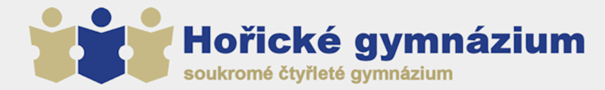 Český jazyk a literatura – Písemná práce Školní rok: 2021/2022Hodnotící kritéria profilové části maturitní zkouškyPravidla pro záznam textuPísemnou prací z českého jazyka a literatury se rozumí vytvoření souvislého textu, jehož minimální rozsah je 250 slov. Písemná práce trvá nejdéle 150 minut včetně času na volbu zadání. Při konání písemné práce má žák možnost použít Pravidla českého pravopisu.Písemná práce z českého jazyka a literatury je součástí profilové zkoušky z českého jazyka a literatury, hodnocení písemné práce tvoří 40 % celkového hodnocení zkušebního předmětu.Cílem písemné maturitní práce je, aby žákyně a žáci prokázali, že umí vytvořit text podle zadaných kritérií, dovedou funkčně použít jazykové prostředky tak, aby odpovídaly stanovené komunikační situaci, a vytvořili myšlenkově ucelený, strukturovaný a koherentní text.Pro písemnou práci ředitelka školy stanoví 6 zadání, která se žákům zpřístupní bezprostředně před zahájením zkoušky. Po zahájení zkoušky si žák 1 zadání zvolí. Zadání písemné práce obsahuje název zadání, způsob zpracování zadání a popřípadě výchozí text k zadání. Součástí výchozího textu k zadání může být i obrázek, fotografie, graf.Číslo zvoleného zadání zapíše zadavatel nejpozději 30 minut po zahájení zkoušky do prezenční listiny ke jménu příslušného žáka a do kolonky pro číslo zadání. Poté si už žák nesmí téma změnit. Pokud žák potřebuje odejít z místnosti, položí práci na stůl zadavatele (pouze v případě způsobu psaní do záznamového archu) a ten zaznamená čas žákova odchodu a příchodu do prezenční listiny.Zadání písemné práce jsou stejná pro všechny žáky, písemnou práci konají žáci ve stejný den a čas.Žákovi podle § 20 odst. 4 věty třetí školského zákona se na jeho žádost prodlužuje doba konání písemné práce z českého jazyka a literatury o 40 %. Při konání písemné práce má žák možnost použít překladový slovník a Slovník spisovné češtiny.Pro konání písemné práce podle § 14a a 14c a písemné zkoušky podle § 17 stanoví ředitelka školy způsob záznamu vytvářeného textu a seznámí s tímto rozhodnutím žáky nejpozději 2 měsíce před konáním příslušné zkoušky na veřejně přístupném místě ve škole i způsobem umožňujícím dálkový přístup.Kritéria hodnocení písemné práce z českého jazyka jsou rozepsána v níže uvedených 3 kritériích, výsledné hodnocení písemné práce je součtem udělených bodů za jednotlivá kritéria.Pravidla pro záznam vytvářeného textuPísemnou práci žáci zapisují do adresných záznamových archů, nebo ji zpracují v textovém souboru WordPad na PC, bez automatických textových úprav a bez přístupu na internet. Způsob záznamu oznámí žáci z důvodu organizace zkoušky a jejího zajištění nejpozději týden před zahájením zkoušky vedení školy.
Se způsobem odevzdání v případě záznamu textu na PC, budou žáci seznámeni před zahájením zkoušky.Pokud žáci píší ručně do záznamových archů, měli by psát černě nebo modře píšící propisovací tužkou, která píše dostatečně silně a nepřerušovaně. Zásadně se nedoporučuje psát fixem, obyčejnou tužkou, plnicím či „gumovacím“ perem. S podrobnými pokyny ohledně organizace zkoušky budou žáci seznámeni zadavatelem těsně před zahájením zkoušky.Kritéria hodnocení písemné práce: 1. Zpracování zadání 1A Naplnění tématu a úroveň jeho zpracování, funkčnost zpracování tématu1B Splnění zadané komunikační situace a zadaného slohového útvaru 2. Pravopis a slovní zásoba 2A Výskyt pravopisných a tvaroslovných chyb 2B Slovní zásoba a její využití 3. Výstavba větných celku a kompozice 3A Výstavba větných celků a syntaktické prostředky, čtenářský komfort adresáta 3B Kompozice, členění textu, argumentace Každé dílčí kritérium (sledované oblasti 1A, 1B, 2A, 2B, 3A, 3B) je hodnoceno body na škále v následujícím rozmezí 0-1-2-3-4-5, maximální dosažitelný počet bodů je 30. Body popisují výkon žáka v každé sledované oblasti. Pro udělení 4 bodů nebo 5 bodů platí, že výkon žáka je v hodnocené oblasti velmi dobrý a že nevykazuje žádné závažné nedostatky. Rozdíl mezi těmito bodovými pásmy je ve škále vyjádřen v popisu maximálního výkonu, tzn. 5 bodů, adverbiem „plně“, např. „rozmanité lexikální prostředky jsou plně funkční“. Udělení 4 bodů znamená, že práce splňuje požadavky na dané kritérium a drobné nedostatky se objevují pouze ojediněle, 5 bodů se uděluje v případě, kdy výkon v určité oblasti lze vnímat jako nadstandardní.Pásmo 3 bodů je popsáno v bodové škále pomocí slovního spojení „v zásadě“, např. „kompozice textu je v zásadě vyvážená“. Znamená to, že text vykazuje určité nedostatky, které však nemají závažný charakter. Udělení 1 bodu nebo 2 bodů již signifikuje přítomnost závažných nedostatků („ve větší míře“ – 1 bod, „často/občas“ – 2 body), které mají vliv na porozumění textu, resp. na čtenářský komfort adresáta. Pásmo 0 bodů označuje, že text vykazuje vysokou míru nedostatků a zároveň nedosahuje standardů požadovaných pro udělení 1 bodu.V rámci kritéria 2A je pro každé bodové pásmo v bodové škále vymezen interval chyb, zároveň se zohledňuje jejich charakter. Kvantifikace chyb se týká pouze kritéria 2A, stejný princip tedy není možné aplikovat na další sledované oblasti.Při hodnocení písemné práce je postup práce s bodovou škálou následující: v popisu jednotlivých bodových pásem se hledá právě to pásmo, které nejvíce odpovídá charakteru hodnoceného textu. Neznamená to tedy, že pro udělení určitých bodů v daném kritériu musí text vykazovat všechny znaky popsané v tomto bodovém pásmu (např. při hodnocení textu, který má výstavbu větných celků ve větší míře přetíženou a celkové nedostatky v syntaxi mají vliv na čtenářský komfort adresáta, je udělen 1 bod v kritériu 3A, přestože nemotivované odchylky od pravidelné větné stavby se v textu vyskytují občas = popis pro pásmo 2 bodů).Pokud je písemná práce v dílčím kritériu 1A nebo 1B hodnocena počtem bodů 0, dále se písemná práce nehodnotí a výsledný počet bodů za písemnou práci je 0 bodů. Způsob hodnocení písemné prácePředmětem hodnocení je pouze autorský text žáka. Žák může do své písemné práce funkčně začlenit výchozí text. V případě prokazatelného převzetí textu ze zadání (výchozího textu) se však text nezapočítává do celkového rozsahu písemné práce, a tudíž není předmětem hodnocení. Totéž platí, pokud žák doslovně převezme název zadání jako nadpis.Rozsah písemné práce je minimálně 250 slov, jako jedno slovo se počítají:předložky jednoslovné (s = 1 slovo; za účelem = 2 slova);spojky;zájmena;citoslovce (ach ouvej = 2 slova);zkratky a zkratková slova (JAMU = 1 slovo; Čedok = 1 slovo);víceslovná vlastní jména a názvy (Petr Novák = 1 slovo; Žďár nad Sázavou = 1 slovo);číslovky (5 lidí = 2 slova, pět lidí = 2 slova; sedm set dvacet korun = 2 slova);rozepsané datum (10. října 2013 = 1 slovo; V Praze 25. května 2013 = 3 slova);adresy (pepa@seznam.cz) = 1 slovo, Máchova 20 = 1 slovo).Písemná práce, která nesplňuje stanovený minimální rozsah, je celkově hodnocena 0 body, v jednotlivých kritériích se nehodnotí.Při hodnocení pravopisu se rozlišuje „hrubá“ a „malá“ chyba, přičemž se navazuje na úzus, který je v českém školském prostředí běžný, viz tabulka. Opakovaná chyba se vícekrát nezapočítává (např. žák neumí napsat spřežku „vtom“ – tato spřežka je při opakovaném použití chápána jako jedna chyba, ale chybný zápis každé jiné spřežky je další chyba).Kvantifikace chyb a bodové hodnocení (kritérium 2A):5 bodů: 2 - 3 chyby;4 body: 4 - 5 chyb;3 body: 6 - 7 chyb;2 body: 8 - 9 chyb;1 bod: 10 - 11 chyb;0 bodů: 12 a více chyb.Pokud jsou v písemné práci nečitelné úseky, které mají zakrýt neznalost pravopisu (např. „s“, které se vypadá jako „z“, nebo 3 obloučky na místě, kde se žák rozhoduje, zda napsat „n“, nebo „nn“), jsou tyto jevy hodnoceny jako pravopisné chyby (2A). V jiném případě se nečitelné úseky promítnou do kritéria 3B, narušují totiž koherenci textu. Pokud je text (nebo jeho podstatná část) nečitelný, hodnotitel má právo písemnou práci dále nehodnotit, práce bude tedy hodnocena 0 body.Minimální dosažená hranice úspěšnosti je 13 bodů, maximální počet dosažených bodů z písemné práce je 30. Konkrétní hodnocení písemné práce viz tabulka.Celkové hodnocení maturitní zkoušky:Aby žák/yně složil/a profilovou maturitní zkoušku z českého jazyka a literatury, musí splnit obě části maturitní zkoušky (písemnou i ústní) a vnitřní podmínky hodnocení maturitní zkoušky.Pokud žák/yně některou část nezvládne, opakuje jen jednu z nich, tedy písemnou zkoušku, nebo ústní zkoušku.Projednáno předmětovou komisí ČJL dne 15. 2. 2022Š. ŠandováOrientační rozlišení hrubých chyb:Orientační rozlišení malých chyb:ve vyjmenovaných a příbuzných slovechv interpunkci, pokud chyba nemá vliv na porozumění textuv psaní velkých písmenv zápisu přímé řeči, pokud chyba nemá vliv na porozumění textuv pravidlech psaní i/y po tvrdých a měkkých souhláskách, v koncovkách slovv kvantitě hlásekve shodě přísudku s podmětemv nesprávném dělení slov na konci řádku v rozlišování hranic slovve vynechání hlásek ve slověv chybném psaní předponv psaní předložekv asimilaci znělostiv souhláskových skupináchv psaní mě/mně, bě/bje, vě/vje, pěv interpunkci, pokud chyba má vliv na porozumění textuv zápisu přímé řeči, pokud chyba má vliv na porozumění textuchyby ve slovotvorběpočet získaných bodůhodnocení písemné práce30 - 26výborně25 - 22chvalitebně21 - 17dobře16 - 13 dostatečně12 - 0nedostatečněhodnoceníústní zkouška: 1ústní zkouška: 2ústní zkouška: 3ústní zkouška: 4ústní zkouška: 5písemná práce: 112235písemná práce: 212335písemná práce: 322345písemná práce: 423345písemná práce: 555555